The Perfect Length SkirtMy mom sent me a cute outfit -- a lacy blue top with yellow trim, and a matching miniskirt. I like it, but, you know how moms are -- they just don't understand fashion. Doesn't she realize I can't go out dressed this way? The top is fine -- a little sheer, so my nipples can see the sunshine. But people would laugh at my skirt, it's so long. I would feel like I'm hiding something under there. Not that I am, of course -- the only thing under this skirt is me -- but you know how people are. If they saw me in such a long skirt they would wonder if I'm wearing panties or something. 




I still want to wear the skirt, so I have to shorten it somehow. As you can see, it almost completely covers my butt, which is unacceptable. Sure, it's OK if part of my butt is covered -- maybe half of it. But this skirt is way too long. I would be afraid a Dress Code Inspector would see me and think I'm wearing a thong or something. At the very least, I should show enough skin so people can see I'm not violating the Dress Code. I need to fix the skirt somehow, so it covers the top part of my butt crack, almost down to my asshole. 




I think I've found the solution: By rolling the waist, I can shorten the skirt to about 2 or 3 inches. Skirts really shouldn't be any longer than that, or they just look rediculous. Sitting here, I can see my butt is mostly out in the open, like it should be. The only problem is now people can't see the pretty blue lace. I really should get out my sewing machine and fix it properly, but I just don't have time now. I'll see how it goes. I hope it's short enough. I would hate to go out in a skirt that's still too long, even after I roll the waist. As long as my asshole isn't covered, I think I'll be fine. 




A skirt should cover a girl's pussy almost completely. I would be embarrassed if people could see very much of it. Oh, a little glimpse now and then won't hurt me, but I don't want people to think I'm flashing it, you know? So I check every now and then to make sure it's covered up, but not too much. The best length of a skirt is to be exactly covered, and not even a fraction of an inch more. When I look down, I want to be able to see my whole leg, right up to the crease where my abdomen meets it. If I can't see that crease, I know my skirt is too long, and I need to give the waist one more roll. 

Like I said, moms don't know anything about today's fashions, but they mean well. It's a cute outfit, and with a little fixing up, I know I'll not only look good, but feel good in it, too. 




Now I've got it fixed up just right, and I'm ready to go out on the town! 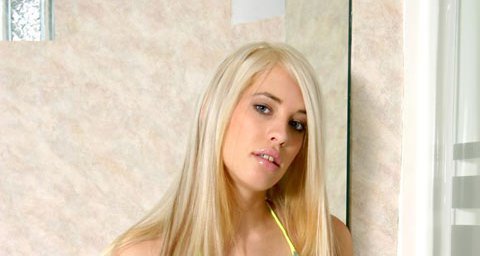 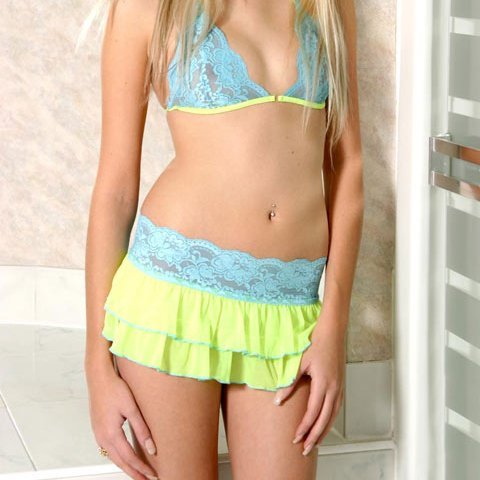 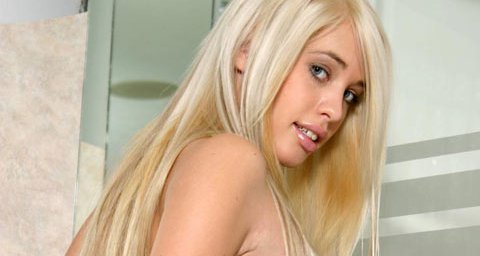 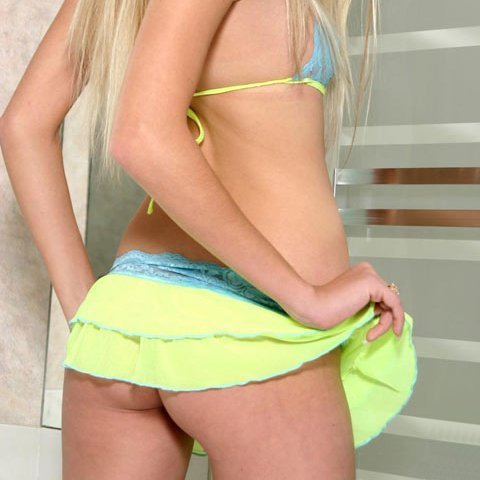 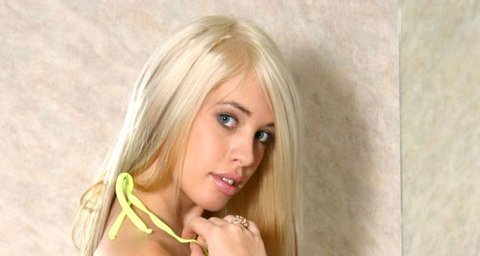 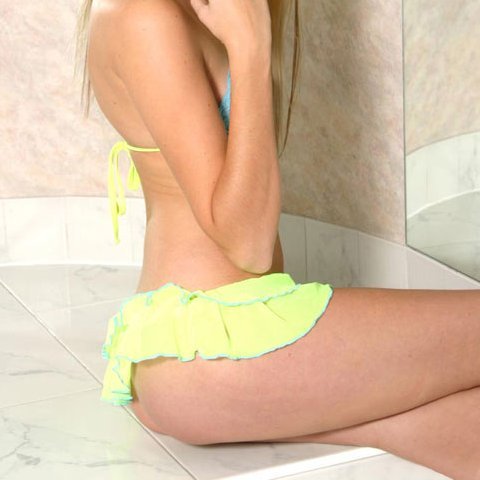 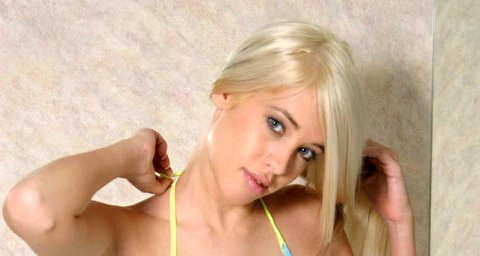 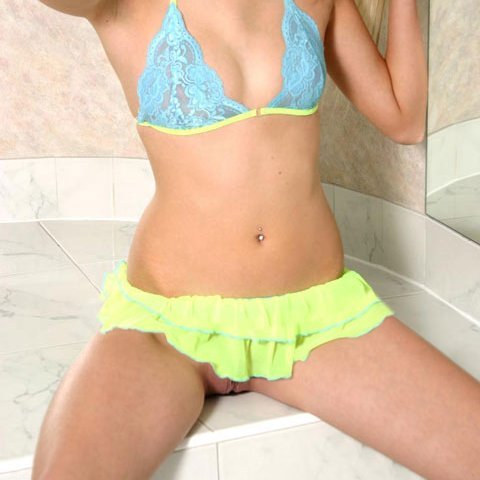 